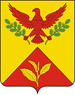 АДМИНИСТРАЦИЯ ШАУМЯНСКОГО СЕЛЬСКОГО ПОСЕЛЕНИЯ ТУАПСИНСКОГО РАЙОНАПОСТАНОВЛЕНИЕот 11.04.2022				                                                                № 30с. ШаумянО внесении изменений в постановление администрации Шаумянского сельского поселения Туапсинского района от 15.10.2021 № 120 «Об утверждении муниципальной программы «Развитие дорожного хозяйства на территории Шаумянского сельского поселения Туапсинского района на 2022 год»В соответствии с Федеральным законом от 6 октября  2003 года                         № 131-ФЗ «Об общих принципах организации местного самоуправления в Российской Федерации», постановлением администрации Шаумянского сельского поселения Туапсинского района от 14 августа 2020 года № 57               «Об утверждении Порядка определения сроков, разработки, утверждения муниципальных программ, их формирования и реализации и Порядке проведения оценки эффективности и критериев реализации муниципальных программ Шаумянского сельского поселения Туапсинского района», постановлением администрации Шаумянского сельского поселения Туапсинского района от 11 октября 2021 года № 106 «Об утверждении перечня муниципальных программ,  назначения ответственных лиц за исполнение мероприятий направленных на реализацию муниципальных программ, ведения мониторинга и предоставления отчетности муниципальных программ, реализуемых на территории Шаумянского сельского поселения Туапсинского района в 2022 году», п о с т а н о в л я ю:1. Утвердить муниципальную программу «Развитие дорожного хозяйства на территории Шаумянского сельского поселения Туапсинского района на 2022 год», согласно приложению.2. Контроль за выполнением настоящего постановления оставляю за собой.3. Постановление вступает в силу со дня его подписания.ГлаваШаумянского сельского поселенияТуапсинского района                                                                        А.А. Кочканян                                                                                                                                      ПРИЛОЖЕНИЕ                                                                              к постановлению администрации                                                                                           Шаумянского сельского поселения                                                                         Туапсинского района                                                                         от 11.04.2022 г. № 30Муниципальная программа «Развитие дорожного хозяйства на территории Шаумянского сельского поселения Туапсинского района на 2022 год»1. Паспорт муниципальной программы «Развитие дорожного хозяйства на территории Шаумянского сельского поселения Туапсинского района на 2022 год»1. Содержание проблемы, обоснование необходимости ее решения программным методомОдним из приоритетов развития комплексного и устойчивого  развитие Шаумянского сельского поселения Туапсинского района в сфере национальной экономики, дорожного хозяйства, архитектуры, землеустройства и землепользования  является обеспечение комфортных условий проживания для населения.В настоящее время существуют проблемы в дорожном комплексе. Совершению происшествий способствует недостаточное освещение улично-дорожной сети, неисправное освещение, несоответствие состояния дорожного покрытия установленным нормативам (с учетом неровного покрытия и дефектов покрытия).Автомобильные дороги являются важнейшей составляющей транспортной инфраструктуры, во многом определяя возможности и темпы социально-экономического развития территории Шаумянского сельского поселения Туапсинского района.Состояние автомобильных дорог местного значения не всегда соответствует уставным требованиям. Не усовершенствование улично-дорожной сети Шаумянского сельского поселения Туапсинского района усугубляет проблемы в социальной сфере: несвоевременное оказание срочной и профилактической медицинской помощи, дополнительные потери времени и ограничения на поездки. При сокращении транспортного обслуживания населенных пунктов по автомобильным дорогам из-за ухудшения погодных условий или отсутствии автомобильных дорог жители многих населенных пунктов не имеют возможности выезда в соседние населенные пункты.Существует острая нехватка средств на строительство, реконструкцию, ремонт и содержание дорог местного значения.Указанные проблемы обусловливают необходимость решения их программными методами, что снизит риск возникновения ДТП, обусловленного дорожными условиями, путем реализации мероприятий, направленных на повышение безопасности дорожного движения на улично-дорожной сети поселения.2. Цели и задачи ПрограммыЦелью муниципальной программы является создание комфортной среды обитания и жизнедеятельности для населения, которая обеспечивает высокое качество жизни в целом.	Для достижения поставленной цели предполагается решить следующие задачи:	- повышение уровня   эксплуатационного состояния опасных   участков улично-дорожной сети в населённых пунктах на автомобильных дорогах местного значения;	- совершенствование системы маршрутного ориентирования;	- повышение эффективности мер по профилактике дорожно-транспортных происшествий;	- проведение строительства, реконструкции, капитального ремонта и ремонта объектов улично-дорожной сети; - расширение сети сельских автомобильных дорог с твердым покрытием, их ремонт;- доведение транспортно-эксплуатационных показателей до нормативных требований.3. Сроки реализации Программы	Реализация мероприятий программы запланирована в течении 2022 года.4. Перечень мероприятий ПрограммыПеречень мероприятий Программы представлен в Приложении № 1 к настоящей Программе.5. Ресурсное обеспечение ПрограммыОбщая потребность в финансовых средствах на реализацию мероприятий Программы в период 2022 года составит 2 851,4 тысяч рублей, в том числе за счет средств местного бюджета – 2 851,4 тысяч рублей, из них:- на повышение безопасности дорожного движения в Шаумянском сельском поселении Туапсинского района – 300,0 тыс. руб.;- на строительство, реконструкцию, капитальный ремонт и ремонт улично-дорожной сети Шаумянского сельского поселения Туапсинского района – 2 551,4 тыс. руб.;При сокращении или увеличении финансирования на реализацию Программы координатор Программы вносит предложения по корректировке перечня мероприятий.  Объемы финансирования программы носят прогнозный характер и подлежат уточнению в установленном порядке.В качестве дополнительных источников для реализации отдельных мероприятий Программы привлекаются иные источники финансирования, не запрещенные законодательством Российской Федерации.6. Система управления реализацией ПрограммыУправление муниципальной программой осуществляет администрация Шаумянского сельского поселения Туапсинского района (далее – координатор программы).Координатор программы:- обеспечивает реализацию программы;- организует работу по достижению целевых показателей программы;- организует нормативно-правовое и методическое обеспечение реализации программы;- осуществляет подготовку предложений по объемам и источникам финансирования реализации мероприятий программы;- организует информационную и разъяснительную работу, направленную на освещение целей и задач программы;- осуществляет контроль за выполнением мероприятий программы, эффективное и целевое использование бюджетных средств, выделяемых на реализацию программы;- готовит ежегодный доклад о ходе реализации программы;- осуществляет мониторинг реализации мероприятий программы;- осуществляет оценку социально-экономической эффективности, а также оценку целевых индикаторов и показателей реализации программы в целом;- осуществляет иные полномочия, установленные программой.Оценка эффективности реализации программы осуществляется по результатам отчетного года в соответствии с методикой, которая основывается на принципе сопоставления фактически достигнутых значений целевых показателей с их плановыми значениями.7. Оценка эффективности реализации ПрограммыПриоритет в оценке эффективности Программы отдается показателям             общественной (социально - экономической) эффективности, поскольку она           позволяет наиболее полно оценить последствия от реализации программных мероприятий.Результаты реализации Программы окажут значительное позитивное                влияние на решение проблемы в сфере защиты населения от ЧС и гражданской обороны.Выполнение намеченных Программой мероприятий позволит:- сократить, время оперативного реагирования как населения, так и           специализированных служб на возможность их предотвращения, и                           возникновения, с целью локализации и устранения последствий, чрезвычайные ситуации;- значительно повысить уровень безопасности жизнедеятельности населения.ПРИЛОЖЕНИЕ № 1к муниципальной программе«Развитие дорожного хозяйства на территории Шаумянского сельского поселения Туапсинского района на 2022 год»Перечень основных мероприятий муниципальной программы «Развитие дорожного хозяйства на территории Шаумянского сельского поселения Туапсинского района на 2022 год»Ведущий специалист по территориальному планированию и землеустройству администрации Шаумянского сельского поселенияТуапсинского района                                                                                                                                         Е.Г.БражниковаПРИЛОЖЕНИЕ № 2к муниципальной программе«Развитие дорожного хозяйства на территории Шаумянского сельского поселения Туапсинского района на 2022 год»Подпрограмма «Повышение безопасности дорожного движения в Шаумянском сельском поселении Туапсинского района на 2022 год»1.ПАСПОРТподпрограммы «Повышение безопасности дорожного движения в Шаумянском сельском поселении Туапсинского района на 2022 год»1. Характеристика проблемы, решение которой осуществляется 
программными методамиПроблема аварийности, связанная с автомобильным транспортом, приобрела особую остроту в связи с несоответствием дорожно-транспортной инфраструктуры потребностям общества в безопасном дорожном движении, недостаточной эффективностью функционирования системы обеспечения безопасности дорожного движения и крайне низкой дисциплиной участников дорожного движения.Основное влияние на уровень аварийности оказывают водители транспортных средств. Наиболее распространенными причинами совершения ДТП являются пренебрежительное отношение водителей к нормам и правилам, действующим в сфере дорожного движения, отсутствие должных навыков вождения, неумение адекватно реагировать на сложившуюся дорожную обстановку.Проблемы существуют и в дорожном комплексе. Совершению происшествий способствует недостаточное освещение улично-дорожной сети, неисправное освещение. Состояние проезжей части дорожного покрытия автомобильных дорог, обочин, элементов обустройства не всегда соответствует уставным требованиям. Основной целью подпрограммы является снижение риска возникновения ДТП, обусловленного дорожными условиями, путем реализации мероприятий, направленных на повышение безопасности дорожного движения на улично-дорожной сети поселения.В ходе реализации мероприятий подпрограммы будет обеспечено приоритетное выполнение мероприятий по повышению безопасности дорожного движения, выполняемых дорожными организациями на территории поселения: ликвидация опасных участков автомобильных дорог.2. Цели и задачи Подпрограммы	Целью подпрограммы является обеспечение сохранности жизни, здоровья граждан и их имущества, гарантии их законных прав на безопасные условия движения на дорогах местного значения Шаумянского сельского поселения Туапсинского района.            Для достижения цели подпрограммы необходимо выполнение следующих задач:- предупреждение опасного поведения участников дорожного движения;	- повышение уровня эксплуатационного состояния опасных участков улично-дорожной сети в населённых пунктах на автомобильных дорогах местного значения;	- совершенствование системы маршрутного ориентирования;	- повышение эффективности мер по профилактике дорожно-транспортных происшествий.3. Сроки реализации Подпрограммы	Реализация мероприятий Подпрограммы запланирована в течении 2022 года.4. Перечень мероприятий ПодпрограммыПеречень мероприятий Программы представлен в Приложении № 3 к настоящей Программе.5. Ресурсное обеспечение Подпрограммы	Финансирование мероприятий подпрограммы планируется осуществлять за счет средств местного бюджета.Общая потребность в финансовых средствах на реализацию мероприятий подпрограммы в период 2022 года составит 300,0 тысяч рублей, в том числе за счет средств местного бюджета – 300,0 тысяч рублей.6. Система управления реализацией Подпрограммы Управление подпрограммой осуществляет администрация Шаумянского сельского поселения Туапсинского района (далее - координатор подпрограммы).Координатор подпрограммы:- обеспечивает реализацию подпрограммы;- организует работу по достижению целевых показателей подпрограммы;- организует нормативно-правовое и методическое обеспечение реализации подпрограммы;- осуществляет подготовку предложений по объемам и источникам финансирования реализации мероприятий подпрограммы;- организует информационную и разъяснительную работу, направленную на освещение целей и задач подпрограммы;- осуществляет контроль за выполнением мероприятий подпрограммы, эффективное и целевое использование бюджетных средств, выделяемых на реализацию подпрограммы;- готовит ежегодный доклад о ходе реализации подпрограммы;- осуществляет мониторинг реализации мероприятий подпрограммы;- осуществляет оценку социально-экономической эффективности, а также оценку целевых индикаторов и показателей реализации подпрограммы в целом;- осуществляет иные полномочия, установленные подпрограммой.7. Оценка эффективности реализации ПодпрограммыВедущий специалист по территориальному планированию и землеустройству администрацииШаумянского сельского поселенияТуапсинского района                                                                     Е.Г.БражниковаПРИЛОЖЕНИЕ № 3к муниципальной программе«Развитие дорожного хозяйства на территории Шаумянского сельского поселения Туапсинского района на 2022 год»Перечень мероприятий подпрограммы  «Повышение безопасности дорожного движения в Шаумянском сельском поселении Туапсинского района на 2022 год»  Ведущий специалист по территориальному планированию и землеустройству администрации Шаумянского сельского поселенияТуапсинского района                                                                                                                                         Е.Г.БражниковаПРИЛОЖЕНИЕ № 4к муниципальной программе«Развитие дорожного хозяйства на территории Шаумянского сельского поселения Туапсинского района на 2022 год»Подпрограмма «Реконструкция, капитальный ремонт и ремонт улично-дорожной сети Шаумянского сельского поселения Туапсинского района на 2022 год»1. Паспорт  подпрограммы «Реконструкция, капитальный ремонт и ремонт улично-дорожной сети Шаумянского сельского поселения Туапсинского района на 2022 год»1. Характеристика проблемы, решение которой осуществляется 
программными методамиАвтомобильные дороги являются важнейшей составляющей транспортной инфраструктуры, во многом определяя возможности и темпы социально-экономического развития территории Шаумянского сельского поселения Туапсинского района. Общая протяженность автомобильных дорог местного значения в Шаумянском сельском поселении Туапсинского района составляет 21 км. Доля автомобильных дорог местного значения Шаумянского сельского поселения Туапсинского района, не отвечающих нормативным требованиям, составляет 75,4%. Не усовершенствование улично-дорожной сети Шаумянского сельского поселения Туапсинского района усугубляет проблемы в социальной сфере: несвоевременное оказание срочной и профилактической медицинской помощи, дополнительные потери времени и ограничения на поездки. При сокращении транспортного обслуживания населенных пунктов по автомобильным дорогам из-за ухудшения погодных условий или отсутствии автомобильных дорог жители многих населенных пунктов не имеют возможности выезда в соседние населенные пункты.Существует острая нехватка средств на строительство, реконструкцию, ремонт и содержание дорог местного значения.Указанные проблемы обусловливают необходимость решения их подпрограммными методами.	Перечисленные проблемы автодорожного хозяйства ставят в число первоочередных задач на реализацию проектов по улучшению транспортно-эксплуатационного состояния существующей сети автомобильных дорог местного значения и сооружений на них, приведение технических параметров и уровня инженерного оснащения дорог в соответствие с достигнутыми размерами интенсивности движения.Результаты реализации подпрограммы окажут значительное позитивное влияние не только на решение проблем в сфере транспорта, но и на развитие смежных отраслей экономики (сельское хозяйство, строительство, сфера услуг).Выполнение намеченных подпрограммных мероприятий позволит:- повысить уровень безопасности дорожного движения;- расширить сеть и улучшить состояние автомобильных дорог с твердым покрытием, связывающих сельские населенные пункты, улучшить условия и качество социального обслуживания населения.Реализация подпрограммы позволит решить важнейшие социально-экономические задачи: повышение уровня жизни населения, улучшение условий проживания, инвестиционную привлекательность, закрепление кадров в сельской местности.Хорошее состояние улично-дорожной сети — необходимое условие успешного развития экономики поселения и улучшения условий жизни населения. 2. Цели и задачи ПодпрограммыЦелями подпрограммы являются:	- повышение уровня жизни населения за счет формирования улично-дорожной сети, соответствующей потребностям населения и экономики Шаумянского сельского поселения Туапсинского района; 	- создание условий для безопасного и бесперебойного движения автомобильного транспорта путем обеспечения сохранности автомобильных дорог и улучшение их транспортно-эксплуатационного состояния;	- повышение эффективности и безопасности функционирования транспортной системы Шаумянского сельского поселения Туапсинского района;	- повышение качества дорожного покрытия;- повышение безопасности дорожного движения, сокращение количества дорожно-транспортных происшествий и потерь от них;Для достижения основных целей подпрограммы необходимо решение следующих задач:	- проведение реконструкции, капитального ремонта и ремонта объектов улично-дорожной сети; - расширение сети сельских автомобильных дорог с твердым покрытием, их ремонт;- доведение транспортно-эксплуатационных показателей до нормативных требований.3. Сроки реализации Подпрограммы	Реализация мероприятий Подпрограммы запланирована в течении 2022 года.4. Перечень мероприятий ПодпрограммыПеречень мероприятий Программы представлен в Приложении № 5 к настоящей Программе.5. Ресурсное обеспечение Подпрограммы	Финансирование мероприятий подпрограммы планируется осуществлять за счет средств местного бюджета.Общая потребность в финансовых средствах на реализацию мероприятий подпрограммы в период 2022 года составит 2 551,4 тысяч рублей, в том числе за счет средств местного бюджета – 2 551,4 тысяч рублей.6. Система управления реализацией Подпрограммы Управление подпрограммой осуществляет администрация Шаумянского сельского поселения Туапсинского района (далее - координатор подпрограммы).Координатор подпрограммы:- обеспечивает реализацию подпрограммы;- организует работу по достижению целевых показателей подпрограммы;- организует нормативно-правовое и методическое обеспечение реализации подпрограммы;- осуществляет подготовку предложений по объемам и источникам финансирования реализации мероприятий подпрограммы;- организует информационную и разъяснительную работу, направленную на освещение целей и задач подпрограммы;- осуществляет контроль за выполнением мероприятий подпрограммы, эффективное и целевое использование бюджетных средств, выделяемых на реализацию подпрограммы;- готовит ежегодный доклад о ходе реализации подпрограммы;- осуществляет мониторинг реализации мероприятий подпрограммы;- осуществляет оценку социально-экономической эффективности, а также оценку целевых индикаторов и показателей реализации подпрограммы в целом;- осуществляет иные полномочия, установленные подпрограммой.7. Оценка эффективности реализации ПодпрограммыВедущий специалист по территориальному планированию и землеустройству администрацииШаумянского сельского поселенияТуапсинского района                                                                     Е.Г.БражниковаПРИЛОЖЕНИЕ № 5к муниципальной программе«Развитие дорожного хозяйства на территории Шаумянского сельского поселения Туапсинского района на 2022 год»Перечень мероприятий подпрограммы«Реконструкция, капитальный ремонт и ремонт улично-дорожной сети Шаумянского сельского поселения Туапсинского района на 2022 год»Ведущий специалист по территориальному планированию и землеустройству администрации Шаумянского сельского поселенияТуапсинского района                                                                                                                                         Е.Г.БражниковаЛИСТ СОГЛАСОВАНИЯк постановлению администрации Шаумянского сельского поселения Туапсинского районаот 11.04.2022 № 30 О внесении изменений в муниципальную программу «Развитие дорожного хозяйства на территории Шаумянского сельского поселения Туапсинского района на 2022 год»Проект составлен и внесен:Ведущий специалист по территориальному планированиюи землеустройству администрацииШаумянского сельского поселения Туапсинского района                                                                   Е.Г.БражниковаПроект согласован:Заместитель главыШаумянского сельского поселения Туапсинского района                                                                  Т.А.Делигевурян Ведущий специалистпо финансовым вопросамадминистрацииШаумянского сельского поселения Туапсинского района                                                                  А.С.Харатян Специалист по общим вопросамадминистрацииШаумянского сельского поселенияТуапсинского района                                                                   Л.А.Деревягина                                                    Начальник МКУ «ЦБШаумянского сельского поселения Туапсинского района»                                                                 С.К.НизельникНаименование муниципальной Программы«Развитие дорожного хозяйства на территории Шаумянского сельского поселения Туапсинского района на 2022 год»Координатор муниципальной ПрограммыАдминистрация Шаумянского сельского поселения Туапсинского районаКоординаторы муниципальной ПрограммыАдминистрация Шаумянского сельского поселения Туапсинского районаЗаказчик  муниципальной Программы Администрация Шаумянского сельского поселения Туапсинского районаРазработчик муниципальной ПрограммыАдминистрация Шаумянского сельского поселения Туапсинского районаПодпрограммы муниципальной Программы- подпрограмма «Повышение безопасности дорожного движения в Шаумянском сельском поселении Туапсинского района на 2022 год»;- подпрограмма «Строительство, реконструкция, капитальный ремонт и ремонт улично-дорожной сети Шаумянского сельского поселения Туапсинского района на 2022 год».  Цели муниципальной Программы- создание условий для обеспечения безопасности дорожного движения;- сокращение количества дорожно- транспортных происшествий с пострадавшими; - повышение эффективности и безопасности функционирования транспортной системы Шаумянского сельского поселения Туапсинского района;- повышение качества дорожного покрытия.Задачи муниципальной Программы- создание современной системы безопасности дорожного движения на автомобильных дорогах местного значения и улично-дорожной сети в населённых пунктах Шаумянского сельского поселения Туапсинского района;- совершенствование организации движения транспорта и пешеходов в населенных пунктах;- проведение строительства, реконструкции, капитального ремонта и ремонта объектов улично-дорожной сети Шаумянского сельского поселения Туапсинского района;- расширение сети сельских автомобильных дорог с твердым покрытием, их ремонт. Перечень целевых показатели муниципальной Программы- сокращение количества дорожно-транспортных происшествий;   - повышение уровня жизни населения за счет формирования улично-дорожной сети, соответствующей потребностям населения и экономики Шаумянского сельского поселения Туапсинского района; - создание условий для безопасного и бесперебойного движения автомобильного транспорта путем обеспечения сохранности автомобильных дорог и улучшение их транспортно-эксплуатационного состояния.Сроки реализации  муниципальной Программы2022 годОбъем и источники финансирования         муниципальной ПрограммыОбщий         объем        финансирования муниципальной программы   на 2022 год  составляет – 2 851,4 тыс. рублейместный бюджет – 2 851,4 тыс. рублей №п/пНаименование мероприятияИсточникифинансированияОбъемфинансирования,(тыс.руб)Непосредственныйрезультат реализациимероприятияУчастникмуниципальнойпрограммы1. Подпрограмма «Повышение безопасности дорожного движения в Шаумянском сельском поселении Туапсинского района на 2021 год»1. Подпрограмма «Повышение безопасности дорожного движения в Шаумянском сельском поселении Туапсинского района на 2021 год»1. Подпрограмма «Повышение безопасности дорожного движения в Шаумянском сельском поселении Туапсинского района на 2021 год»1. Подпрограмма «Повышение безопасности дорожного движения в Шаумянском сельском поселении Туапсинского района на 2021 год»1. Подпрограмма «Повышение безопасности дорожного движения в Шаумянском сельском поселении Туапсинского района на 2021 год»1. Подпрограмма «Повышение безопасности дорожного движения в Шаумянском сельском поселении Туапсинского района на 2021 год»1.1Мероприятие №1- установка дорожных знаков в Шаумянском сельском поселении- нанесение дорожной разметки- приобретение тематического материалаМестный бюджет300,0 / 80,0 на проект мостПриведение улично-дорожной сети в состояние, отвечающее нормативным требованиям Администрация Шаумянского сельского поселения Туапсинского района2. Подпрограмма «Реконструкция, капитальный ремонт и ремонт улично-дорожной сети Шаумянского сельского поселения Туапсинского района на 2021 год»2. Подпрограмма «Реконструкция, капитальный ремонт и ремонт улично-дорожной сети Шаумянского сельского поселения Туапсинского района на 2021 год»2. Подпрограмма «Реконструкция, капитальный ремонт и ремонт улично-дорожной сети Шаумянского сельского поселения Туапсинского района на 2021 год»2. Подпрограмма «Реконструкция, капитальный ремонт и ремонт улично-дорожной сети Шаумянского сельского поселения Туапсинского района на 2021 год»2. Подпрограмма «Реконструкция, капитальный ремонт и ремонт улично-дорожной сети Шаумянского сельского поселения Туапсинского района на 2021 год»2. Подпрограмма «Реконструкция, капитальный ремонт и ремонт улично-дорожной сети Шаумянского сельского поселения Туапсинского района на 2021 год»2.1Мероприятие №1- Капитальный ремонт дорог местного значенияМестный бюджет1 321,8Усовершенствование дорожного покрытия Администрация Шаумянского сельского поселения Туапсинского района                                                 Итого:Местный бюджет1 621,8Наименование подпрограммыПодпрограмма «Повышение безопасности дорожного движения в Шаумянском сельском поселении Туапсинского района на 2022 год»  Координатор подпрограммы Администрация Шаумянского сельского поселения Туапсинского районаЗаказчик подпрограммы Администрация Шаумянского сельского поселения Туапсинского районаРазработчик подпрограммы Администрация Шаумянского сельского поселения Туапсинского района Цели подпрограммы - создание условий для обеспечения безопасности дорожного движения;- сокращение количества дорожно- транспортных происшествий с пострадавшими; - сокращение количества лиц, погибших в результате дорожно-транспортных происшествийЗадачи подпрограммы - создание современной системы безопасности дорожного движения на автомобильных дорогах местного значения и улично-дорожной сети в населённых пунктах Шаумянского сельского поселения Туапсинского района;- совершенствование организации движения транспорта и пешеходов в населенных пунктах;- предупреждение опасного поведения участников дорожного движения; - сокращение детского дорожно-транспортного травматизмаЦелевые показатели подпрограммы Сокращение количества дорожно-транспортных происшествий   Срок реализации подпрограммы 2022 годОбъемы и источники финансирования подпрограммы Общий объем финансирования подпрограммы на 2022 год составляет           300,0 тыс.рублей местный бюджет – 300,0 тыс.рублейНаименование показателей эффективности реализации программыЕдиница измеренияБазовое значение показателя, в годПланируемое значение показателя, в годУстановка дорожных знаков в с.Шаумян и п.Горныйштука44Нанесение дорожной разметки в с.Шаумян и п.Горныйштука22№п/пНаименование мероприятияИсточник финансированияОбъем финансирования, (тыс.руб) Непосредственныйрезультат реализации мероприятияУчастник муниципальной программы1Цель: сокращение количества дорожно-транспортных происшествий 2Задача: создание современной системы безопасности дорожного движения на автомобильных дорогах местного значения и улично-дорожной сети в населённых пунктах 3Мероприятие № 1- установка дорожных знаков в с.Шаумян и п.Горный- нанесение дорожной разметки в с.Шаумян и п.Горныйместный бюджет300,0приведение улично- дорожной сети в состояние, отвечающее нормативным требованиямадминистрация Шаумянского сельского поселенияИтогоместный бюджет300,0Наименование подпрограммыПодпрограмма «Строительство, реконструкция, капитальный ремонт и ремонт улично-дорожной сети Шаумянского сельского поселения Туапсинского района на 2022 год»Координатор подпрограммы Администрация Шаумянского сельского поселения Туапсинского районаЗаказчик подпрограммы Администрация Шаумянского сельского поселения Туапсинского районаРазработчик подпрограммы Администрация Шаумянского сельского поселения Туапсинского районаЦели подпрограммы  - повышение уровня жизни населения за счет формирования улично-дорожной сети, соответствующей потребностям населения и экономики Шаумянского сельского поселения Туапсинского района; - создание условий для безопасного и бесперебойного движения автомобильного транспорта путем обеспечения сохранности автомобильных дорог и улучшение их транспортно-эксплуатационного состояния;- повышение эффективности и безопасности функционирования транспортной системы Шаумянского сельского поселения Туапсинского района;- повышение качества дорожного покрытияЗадачи подпрограммы - проведение строительства, реконструкции, капитального ремонта и ремонта объектов                           улично-дорожной сети Шаумянского сельского поселения Туапсинского района;- расширение сети сельских автомобильных дорог с твердым покрытием, их ремонт; - доведение транспортно- эксплуатационных показателей автомобильных дорог до нормативных требованийЦелевые показатели подпрограммы - снижение доли протяженности автомобильных дорог не отвечающим нормативным требованиям в общей протяженности автомобильных дорог местного значения;- увеличение автомобильных дорог общего пользования с твердым покрытием;- повышение сроку службы дорожного покрытия и увеличение межремонтных сроков;- сокращение текущих затрат на восстановление и мелкий ремонтСрок реализации подпрограммы 2022 годОбъем и источники финансирования подпрограммы         Общий         объем        финансирования подпрограммы на 2022 год составляет                             2 551,4 тыс. рублейместный бюджет – 2 551,4 тыс. рублей Наименование показателей эффективности реализации программыЕдиница измеренияБазовое значение показателя, в годПланируемое значение показателя, в годКапитальный ремонт части улицы Кирова п.Горныйметр150150№п/пНаименование мероприятияИсточник финансированияОбъем финансирования, (тыс.руб) Непосредственныйрезультат реализации мероприятияУчастник муниципальной программы1Цель: доведение транспортно- эксплуатационных показателей автомобильных дорог до нормативных требований2Задача: проведение реконструкции, капитального ремонта и ремонта объектов улично-дорожной сети 3Мероприятие № 1Капитальный ремонт части улицы Кирова п.Горныйместный бюджет1 750усовершенствование дорожного покрытияадминистрация Шаумянского сельского поселения4Мероприятие № 2Разработка проектной документацииместный бюджет801,4Итогоместный бюджет2 551,4